AYSO Board Meeting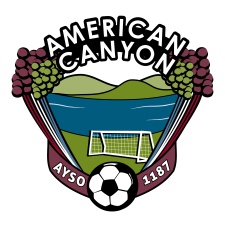 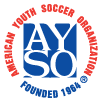 November 8, 20126 PM – Mi Zacatecas - American CanyonBoard MembersAll Board Members please arrive ON TIME. We have a lot to review.Topic	Responsible	TimeOpening	Board	6:00Introductions 	Link	6:03Derik Vides, Proposed Coach AdministratorJose Narajo, Proposed Safety DirectorJon & Shannon Gamoras, Proposed CVPAStephanie Jones, Proposed Registrar AssistantTreasury Report	Murphy	6:13Outstanding AP Account BalanceSafety Activities	Smith	6:16Field preparation for SelectACMS – Reserved NVUSDShenandoah – Reserved, not paidSilver Oak – Reserved, not PaidKimberly Shut DownVolunteer Status	Dugdale	6:22What is needed for Select?Volunteer Appreciation Gathering - PlansRegistrar	Diehl	6:352C Tournament Rosters and Med Release formsSelect Team Build2013 Dates for registrationCoach Update	Flores/Conners	6:40Tournament CoachesSelect CoachesReferee Update 	Jones/Vega/Burnett	6:48Winter RefereesOpen Discussion	All Board	6:55Prioritize Parking lot and itemsEaster AYSO Sponsorship4th of July Parade and Fundraiser Activity?Close		7:00Sam Link, Regional CommissionerCynthia Murphy, TreasurerRosa Zepeda, PurchaserMellissa Dugdale, CVPAMelissa Diehl, RegistrarFernando Flores, Coach AdministratorKirk Conners, Coach Administrator Travis Behn, Coach TrainerBruce Jones, Referee AdministratorRobert Vega, Assistant Referee AdministratorAlisa Riddle, Assistant Referee AdministratorDuane Burnett, Assistant Referee AdministratorAl Frevle, Referee TrainerIain Smith, Safety DirectorAmanda Connaughton, Team Parent Coordinator 